ROMÂNIA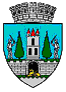 JUDEŢUL SATU MARECONSILIUL LOCAL AL MUNICIPIULUI SATU MARENr. 9258/17.02.2022											PROIECTHOTĂRÂREA NR. ............................pentru modificarea Hotărârii Consiliului Local Satu Mare nr. 327/25.11.2021 privind aprobarea vânzării unui imobil – teren, situat în Satu Mare,B-dul TransilvaniaConsiliul Local al Municipiului Satu Mare întrunit în ședința ordinară din data                                      de 24.02.2022,Analizând: -  proiectul de hotărâre înregistrat sub nr. _______________________,- referatul de aprobare al inițiatorului înregistrat sub  nr. 9261/17.02.2022, - raportul de specialitate al Serviciului Patrimoniu Concesionări înregistrat sub nr. 9263/17.02.2022,- raportul Serviciului Juridic înregistrat sub nr. 59095/19.11.2021,- Hotărârea Consiliului Local satu Mare nr. 327/25.11.2021 - avizele comisiilor de specialitate ale Consiliului Local Satu Mare, Luând în considerare prevederile:- art. 10 alin. 2 și art.24 din Legea cadastrului și a publicității imobiliare nr. 7/1996, republicată cu modificările și completările ulterioare, -  art.553  alin.1 coroborat cu alin. 4, art. 885 și ale art. 888 din Codul Civil, - art. 36 alin. (1) din Legea nr. 18/1991 a fondului funciar, republicată, cu modificările și completările ulterioare,- art. 354 alin.1, art. 355 și ale art. 364 alin. (1) din Codul administrativ, aprobat prin OUG nr. 57/2019, modificat și completat,- Legii nr. 24/2000 privind normele de tehnică legislativă pentru elaborarea actelor normative, republicată, cu modificările și completările ulterioare, În temeiul prevederilor art. 108 lit. e), art. 129 alin. (2) lit. c) și alin. (6)  lit. b), art. 139 alin. (2) și ale art. 196 alin. (1) lit. a) din OUG nr. 57/2019 privind Codul administrativ,Consiliul Local al Municipiului Satu Mare adoptă următoarea: H O T Ă R Â R E:Art. 1. Se modifică art. 1 din H.C.L. nr.327/25.11.2021 care va avea următorul conținut:      ”Art. 1.  Se atestă apartenența la domeniul privat al municipiului Satu Mare a terenului în suprafață de 14 mp respectiv a cotei de 14/699 mp din terenul înscris în CF nr. 158444 Satu Mare cu  nr. top 555/13, 555/91 și 555/99c, identificat conform Planului de situație, vizat de O.C.P.I. Satu Mare sub nr. 42554/11.07.2019, PFA Farcaș Sebastian Macedon, care constituie anexa nr. 1 la prezenta hotărâre.”Art. 2. Restul articolelor din H.C.L. nr.327/25.11.2021 rămân neschimbate.Art. 3. Cu ducerea la îndeplinire a prezentei se încredințează Viceprimarul municipiului Satu Mare, domnul Stan Gheorghe, prin Serviciul Patrimoniu Concesionări Închirieri din cadrul Aparatului de specialitate al Primarului Municipiului Satu Mare.        Art. 4. Prezenta hotărâre se comunică, prin intermediul Secretarului General al Municipiului Satu Mare, în termenul prevăzut de lege, Primarului Municipiului Satu Mare, Viceprimarului Municipiului Satu Mare - domnul Stan Gheorghe, Instituţiei Prefectului - Judeţul Satu Mare, Serviciului Patrimoniu Concesionări Închirieri și petentului.INIȚIATOR PROIECT,ViceprimarStan Gheorghe                                                                                              AVIZAT                                                                                               Secretar GeneralRacolța Mihaela MariaFaur Mihaela/ 2ex.